Undergraduate Research Scholarship (URS)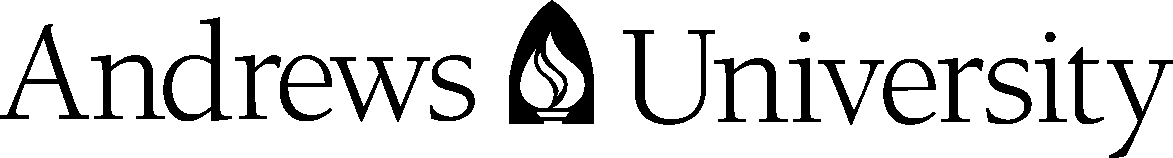 Semester Report Form* Responsible Conduct of Research (RCR) training is required for all URS recipients. Has the student completed RCR training either this semester or previously? Access here: https://www.andrews.edu/services/research/research_compliance/responsibleconductofresearch/rcr-training-.html.** Protecting Human Subjects (PHS) Training is required for all students conducting research with human subjects. If required, has the student completed training either this semester or previously? Learn more here: https://www.andrews.edu/services/research/research_compliance/institutional_review/training-education.html.Faculty InformationFaculty InformationFaculty InformationFaculty InformationFaculty InformationFaculty InformationNAMEDEPARTMENTEMAILStudent InformationStudent InformationStudent InformationStudent InformationStudent InformationStudent InformationNAME: Last, FirstAU ID #EMAILRCR TRAINING*Yes/NoYes/NoPHS TRAINING**Yes/No/Not RequiredYes/No/Not RequiredREGISTERED FOR RESEARCH COURSEREGISTERED FOR RESEARCH COURSEYes/No          Course #:                     Credits: Yes/No          Course #:                     Credits: Yes/No          Course #:                     Credits: Yes/No          Course #:                     Credits: ReportReportReportReportReportReportSEMESTERDATE REPORT SUBMITTEDPROJECT TITLESTATUS [X][ ] Completed   [ ] Discontinued   [ ] Deferred[ ] Completed   [ ] Discontinued   [ ] Deferred[ ] Completed   [ ] Discontinued   [ ] DeferredRENEWALYes/NoPROJECT SUMMARY [one page]Please provide a summary of the progress of the Undergraduate Research student in the research project. What has the student accomplished? Has the student fulfilled the research goals established at the beginning of the semester? Are you satisfied with the student’s research on the project?PUBLICATIONS & PRESENTATIONSPlease describe where and how the student’s research results have been (or will be) publically presented and/or published.COMPLETION/DISCONTINUATION/DEFERRALHas the student invested an amount of effort on the research project equivalent to 2 semester credits (not less than 90 hours = approximately 6 hours a week for 15 weeks)? If the student has not completed the requirements, does the student wish to defer to the upcoming semester and continue on the same project, or does the student plan to discontinue this research project?RENEWALWill the student be continuing research with you on this project for the next term, for which you wish to apply for a new Undergraduate Research Scholarship? If YES, then describe in detail the student’s continuing project and expected results for the next term [one page]. PROJECT SUMMARY [one page]Please provide a summary of the progress of the Undergraduate Research student in the research project. What has the student accomplished? Has the student fulfilled the research goals established at the beginning of the semester? Are you satisfied with the student’s research on the project?PUBLICATIONS & PRESENTATIONSPlease describe where and how the student’s research results have been (or will be) publically presented and/or published.COMPLETION/DISCONTINUATION/DEFERRALHas the student invested an amount of effort on the research project equivalent to 2 semester credits (not less than 90 hours = approximately 6 hours a week for 15 weeks)? If the student has not completed the requirements, does the student wish to defer to the upcoming semester and continue on the same project, or does the student plan to discontinue this research project?RENEWALWill the student be continuing research with you on this project for the next term, for which you wish to apply for a new Undergraduate Research Scholarship? If YES, then describe in detail the student’s continuing project and expected results for the next term [one page]. PROJECT SUMMARY [one page]Please provide a summary of the progress of the Undergraduate Research student in the research project. What has the student accomplished? Has the student fulfilled the research goals established at the beginning of the semester? Are you satisfied with the student’s research on the project?PUBLICATIONS & PRESENTATIONSPlease describe where and how the student’s research results have been (or will be) publically presented and/or published.COMPLETION/DISCONTINUATION/DEFERRALHas the student invested an amount of effort on the research project equivalent to 2 semester credits (not less than 90 hours = approximately 6 hours a week for 15 weeks)? If the student has not completed the requirements, does the student wish to defer to the upcoming semester and continue on the same project, or does the student plan to discontinue this research project?RENEWALWill the student be continuing research with you on this project for the next term, for which you wish to apply for a new Undergraduate Research Scholarship? If YES, then describe in detail the student’s continuing project and expected results for the next term [one page]. PROJECT SUMMARY [one page]Please provide a summary of the progress of the Undergraduate Research student in the research project. What has the student accomplished? Has the student fulfilled the research goals established at the beginning of the semester? Are you satisfied with the student’s research on the project?PUBLICATIONS & PRESENTATIONSPlease describe where and how the student’s research results have been (or will be) publically presented and/or published.COMPLETION/DISCONTINUATION/DEFERRALHas the student invested an amount of effort on the research project equivalent to 2 semester credits (not less than 90 hours = approximately 6 hours a week for 15 weeks)? If the student has not completed the requirements, does the student wish to defer to the upcoming semester and continue on the same project, or does the student plan to discontinue this research project?RENEWALWill the student be continuing research with you on this project for the next term, for which you wish to apply for a new Undergraduate Research Scholarship? If YES, then describe in detail the student’s continuing project and expected results for the next term [one page]. PROJECT SUMMARY [one page]Please provide a summary of the progress of the Undergraduate Research student in the research project. What has the student accomplished? Has the student fulfilled the research goals established at the beginning of the semester? Are you satisfied with the student’s research on the project?PUBLICATIONS & PRESENTATIONSPlease describe where and how the student’s research results have been (or will be) publically presented and/or published.COMPLETION/DISCONTINUATION/DEFERRALHas the student invested an amount of effort on the research project equivalent to 2 semester credits (not less than 90 hours = approximately 6 hours a week for 15 weeks)? If the student has not completed the requirements, does the student wish to defer to the upcoming semester and continue on the same project, or does the student plan to discontinue this research project?RENEWALWill the student be continuing research with you on this project for the next term, for which you wish to apply for a new Undergraduate Research Scholarship? If YES, then describe in detail the student’s continuing project and expected results for the next term [one page]. PROJECT SUMMARY [one page]Please provide a summary of the progress of the Undergraduate Research student in the research project. What has the student accomplished? Has the student fulfilled the research goals established at the beginning of the semester? Are you satisfied with the student’s research on the project?PUBLICATIONS & PRESENTATIONSPlease describe where and how the student’s research results have been (or will be) publically presented and/or published.COMPLETION/DISCONTINUATION/DEFERRALHas the student invested an amount of effort on the research project equivalent to 2 semester credits (not less than 90 hours = approximately 6 hours a week for 15 weeks)? If the student has not completed the requirements, does the student wish to defer to the upcoming semester and continue on the same project, or does the student plan to discontinue this research project?RENEWALWill the student be continuing research with you on this project for the next term, for which you wish to apply for a new Undergraduate Research Scholarship? If YES, then describe in detail the student’s continuing project and expected results for the next term [one page]. 